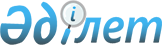 Райымбек аудандық мәслихатының 2016 жылғы 20 желтоқсандағы "Райымбек ауданының 2017-2019 жылдарға арналған бюджеті туралы" № 11-60 шешіміне өзгерістер енгізу туралыАлматы облысы Райымбек аудандық мәслихатының 2017 жылғы 27 ақпандағы № 12-68 шешімі. Алматы облысы Әділет департаментінде 2017 жылы 13 наурызда № 4125 болып тіркелді      2008 жылғы 4 желтоқсандағы Қазақстан Республикасының Бюджет кодексінің 104-бабының 4-тармағының 5) тармақшасына, 106-бабының 4-тармағына, "Қазақстан Республикасындағы жергілікті мемлекеттік басқару және өзін–өзі басқару туралы" 2001 жылғы 23 қаңтардағы Қазақстан Республикасы Заңының 6–бабының 1–тармағының 1) тармақшасына сәйкес, Райымбек аудандық мәслихаты ШЕШІМ ҚАБЫЛДАДЫ: 

      1. Райымбек аудандық мәслихатының 2016 жылғы 20 желтоқсандағы "Райымбек ауданының 2017-2019 жылдарға арналған бюджеті туралы" № 11-60 шешіміне (Нормативтік құқықтық актілерді мемлекеттік тіркеу тізілімінде № 4052 тіркелген, 2017 жылдың 21 қаңтарында аудандық "Хантәңірі" газетінде жарияланған) келесі өзгерістер енгізілсін:

      көрсетілген шешімнің 1-тармағы жаңа редакцияда баяндалсын:

      "1. 2017-2019 жылдарға арналған аудан бюджеті тиісінше 1, 2 және 3–қосымшаларға сәйкес, оның ішінде 2017 жылға келесі көлемдерде бекітілсін:

      1) кірістер 8346676 мың теңге, оның ішінде: 

      салықтық түсімдер 228936 мың теңге; 

      салықтық емес түсімдер 13236 мың теңге;

      негізгі капиталды сатудан түскен түсімдер 9000 мың теңге;

      трансферттер түсімі 8095504 мың теңге, оның ішінде:

      ағымдағы нысаналы трансферттер 1326816 мың теңге; 

      нысаналы даму трансферттері 1088543 мың теңге; 

      субвенциялар 5680145 мың теңге;

      2) шығындар 8398303 мың теңге;

      3) таза бюджеттік кредиттеу 13750 мың теңге, оның ішінде:

      бюджеттік кредиттер 47649 мың теңге; 

      бюджеттік кредиттерді өтеу 33899 мың теңге;

      4) қаржы активтерінің операциялары бойынша сальдо 0 теңге; 

      5) бюджет тапшылығы (профициті) (-) 65377 мың теңге;

      6) бюджет тапшылығын қаржыландыру (профицитін пайдалану) 65377 мың теңге.". 

      2. Көрсетілген шешімнің 1-қосымшасы осы шешімнің қосымшасына сәйкес жаңа редакцияда баяндалсын.

      3. Осы шешімнің орындалуын бақылау Райымбек аудандық мәслихаттың "Жергілікті өзін-өзі басқару, әлеуметтік және экономикалық даму, бюджет, сауда, тұрмыстық қызмет көрсету, шағын және орта кәсіпкерлікті дамыту, туризм жөніндегі" тұрақты комиссиясына жүктелсін. 

      4. Осы шешім 2017 жылғы 1 қаңтардан бастап қолданысқа енгізіледі.

 Райымбек ауданының 2017 жылға арналған бюджеті
					© 2012. Қазақстан Республикасы Әділет министрлігінің «Қазақстан Республикасының Заңнама және құқықтық ақпарат институты» ШЖҚ РМК
				
      Райымбек аудандық

      мәслихатының сессия төрағасы

Т. Нүсіпқожаев

      Райымбек аудандық

      мәслихатының хатшысы

Е. Құдабаев
Райымбек аудандық мәслихатының 2017 жылғы 27 ақпандағы "Райымбек аудандық мәслихатының 2016 жылғы 20 желтоқсандағы "Райымбек ауданының 2017-2019 жылдарға арналған бюджеті туралы" № 11-60 шешіміне өзгерістер енгізу туралы" № 12-68 шешіміне қосымшаРайымбек аудандық мәслихатының 2016 жылғы 20 желтоқсандағы "Райымбек ауданының 2017-2019 жылдарға арналған бюджеті туралы" № 11-60 шешімімен бекітілген 1-қосымшаСанаты

Санаты

Санаты

Санаты

Сомасы 

(мың теңге)

Сынып

Сынып

Сынып

Сомасы 

(мың теңге)

Ішкі сынып

Ішкі сынып

Сомасы 

(мың теңге)

Атауы

Сомасы 

(мың теңге)

I. Кірістер 

8346676

1

Салықтық түсімдер

228936

01

Табыс салығы

27050

2

Жеке табыс салығы

27050

04

Меншiкке салынатын салықтар

167286

1

Мүлiкке салынатын салықтар

52000

3

Жер салығы

13324

4

Көлiк құралдарына салынатын салық

95962

5

Бірыңғай жер салығы

6000

05

Тауарларға, жұмыстарға және қызметтер көрсетуге салынатын iшкi салықтар

28500

2

Акциздер

3500

3

Табиғи және басқа ресурстарды пайдаланғаны үшiн түсетiн түсiмдер

14000

4

Кәсiпкерлiк және кәсiби қызметтi жүргiзгенi үшiн алынатын алым

11000

08

Заңдық мәнді іс-әрекеттерді жасағаны үшін және (немесе) оған уәкілеттігі бар мемлекеттік органдар немесе лауазымды адамдар құжаттар бергені үшін алынатын міндетті төлемдер

6100

1

Мемлекеттік баж

6100

2

Салықтық емес түсiмдер

13236

01

Мемлекеттік меншіктен түсетін кірістер

1636

5

Мемлекет меншігіндегі мүлікті жалға беруден түсетін кірістер

1636

06

Өзге де салықтық емес түсімдер

11600

1

Өзге де салықтық емес түсімдер

11600

3

Негізгі капиталды сатудан түсетін түсімдер

9000

01

Мемлекеттік мекемелерге бекітілген мемлекеттік мүлікті сату

4000

1

Мемлекеттік мекемелерге бекітілген мемлекеттік мүлікті сату

4000

03

Жерді және материалдық емес активтерді сату

5000

1

Жерді сату

5000

4

Трансферттердің түсімдері

8095504

02

Мемлекеттік басқарудың жоғары тұрған органдарынан түсетін трансферттер

8095504

2

Облыстық бюджеттен түсетiн трансферттер

8095504

Функционалдық топ

Функционалдық топ

Функционалдық топ

Функционалдық топ

Функционалдық топ

Сомасы (мың теңге)

Кіші функция

Кіші функция

Кіші функция

Кіші функция

Сомасы (мың теңге)

Бюджеттік бағдарлама әкімшісі

Бюджеттік бағдарлама әкімшісі

Бюджеттік бағдарлама әкімшісі

Сомасы (мың теңге)

Бағдарлама

Бағдарлама

Сомасы (мың теңге)

Атауы

Сомасы (мың теңге)

II. Шығындар

8398303

01

Жалпы сипаттағы мемлекеттiк қызметтер 

597031

1

Мемлекеттiк басқарудың жалпы функцияларын орындайтын өкiлдi, атқарушы және басқа органдар

555171

112

Аудан (облыстық маңызы бар қала) мәслихатының аппараты

25290

001

Аудан(облыстық маңызы бар қала) мәслихатының қызметін қамтамасыз ету жөніндегі қызметтер

24990

003

Мемлекеттік органның күрделі шығыстары

300

122

Аудан (облыстық маңызы бар қала) әкiмінің аппараты

136415

001

Аудан (облыстық маңызы бар қала) әкiмінің қызметін қамтамасыз ету жөніндегі қызметтер

87331

003

Мемлекеттік органның күрделі шығыстары

49084

123

Қаладағы аудан, аудандық маңызы бар қала, кент, ауыл, ауылдық округ әкімінің аппараты

393466

001

Қаладағы аудан, аудандық маңызы бар қаланың, кент, ауыл, ауылдық округ әкімінің қызметін қамтамасыз ету жөніндегі қызметтер

388866

022

Мемлекеттік органның күрделі шығыстары

4600

2

Қаржылық қызмет

18339

452

Ауданның (облыстық маңызы бар қаланың) қаржы бөлімі

18339

001

Ауданның (облыстық маңызы бар қаланың) бюджетін орындау және коммуналдық меншігін басқару саласындағы мемлекеттік саясатты іске асыру жөніндегі қызметтер

15815

003

Салық салу мақсатында мүлікті бағалауды жүргізу

888

010

Жекешелендіру, коммуналдық меншікті басқару, жекешелендіруден кейінгі қызмет және осыған байланысты дауларды реттеу

1436

018

Мемлекеттік органның күрделі шығыстары

200

5

Жоспарлау және статистикалық қызмет

23521

453

Ауданның (облыстық маңызы бар қаланың) экономика және бюджеттік жоспарлау бөлімі

23521

001

Экономикалық саясатты, мемлекеттік жоспарлау жүйесін қалыптастыру және дамыту саласындағы мемлекеттік саясатты іске асыру жөніндегі қызметтер 

21211

004

Мемлекеттік органның күрделі шығыстары

2310

02

Қорғаныс

2679

1

Әскери мұқтаждар

2175

122

Аудан (облыстық маңызы бар қала) әкiмінің аппараты

2175

005

Жалпыға бірдей әскери міндетті атқару шеңберіндегі іс-шаралар

2175

2

Төтенше жағдайлар жөніндегі жұмыстарды ұйымдастыру

504

122

Аудан (облыстық маңызы бар қала) әкiмінің аппараты

504

007

Аудандық ( қалалық) ауқымдағы дала өрттерінің, сондай-ақ мемлекеттік өртке қарсы қызмет органдары құрылмаған елді мекендерде өрттердің алдын алу және оларды сөндіру жөніндегі іс-шаралар

504

03

Қоғамдық тәртіп, қауіпсіздік, құқықтық, сот, қылмыстық-атқару қызметі

8496

9

Қоғамдық тәртіп және қауіпсіздік саласындағы басқа да қызметтер

8496

485

Ауданның ( облыстық маңызы бар қаланың ) жолаушылар көлігі және автомобиль жолдары бөлімі

8496

021

Елді мекендерде жол қозғалысы қауіпсіздігін қамтамасыз ету

8496

04

Бiлiм беру

5724514

1

Мектепке дейiнгi тәрбиелеу және оқыту

340213

464

Ауданның (облыстық маңызы бар қаланың) білім бөлімі

340213

009

Мектепке дейінгі тәрбие мен оқыту ұйымдарының қызметін қамтамасыз ету

37469

040

Мектепке дейінгі білім беру ұйымдарында мемлекеттік білім беру тапсырысын іске асыруға

302744

2

Бастауыш, негізгі орта және жалпы орта білім беру

4755878

464

Ауданның (облыстық маңызы бар қаланың) білім бөлімі

4152429

003

Жалпы білім беру

4051801

006

Балаларға қосымша білім беру

100628

465

Ауданның (облыстық маңызы бар қаланың) дене шынықтыру және спорт бөлімі

84285

017

Балалар мен жасөспірімдерге спорт бойынша қосымша білім беру

84285

467

Ауданның (облыстық маңызы бар қаланың) құрылыс бөлімі

519164

024

Бастауыш, негізгі орта және жалпы орта білім беру объектілерін салу және реконструкциялау

519164

4

Техникалық және кәсіптік, орта білімнен кейінгі білім беру

58142

464

Ауданның (облыстық маңызы бар қаланың) білім бөлімі

58142

018

Кәсіптік оқытуды ұйымдастыру

58142

9

Білім беру саласындағы өзге де қызметтер 

570281

464

Ауданның (облыстық маңызы бар қаланың) білім бөлімі

570281

001

Жергілікті деңгейде білім беру саласындағы мемлекеттік саясатты іске асыру жөніндегі қызметтер

14521

004

Ауданның (облыстық маңызы бар қаланың) мемлекеттік білім беру мекемелерінде білім беру жүйесін ақпараттандыру

22500

005

Ауданның (облыстық маңызы бар қаланың) мемлекеттік білім беру мекемелер үшін оқулықтар мен оқу-әдiстемелiк кешендерді сатып алу және жеткізу

114809

012

Мемлекеттік органның күрделі шығыстары

200

015

Жетім баланы (жетім балаларды) және ата-аналарының қамқорынсыз қалған баланы (балаларды) күтіп-ұстауға қамқоршыларға (қорғаншыларға) ай сайынға ақшалай қаражат төлемі

20330

067

Ведомстволық бағыныстағы мемлекеттік мекемелерінің және ұйымдарының күрделі шығыстары

397921

06

Әлеуметтік көмек және әлеуметтiк қамсыздандыру

479170

1

Әлеуметтiк қамсыздандыру

114377

451

Ауданның (облыстық маңызы бар қаланың) жұмыспен қамту және әлеуметтік бағдарламалар бөлімі

113521

005

Мемлекеттік атаулы әлеуметтік көмек

6146

016

18 жасқа дейінгі балаларға мемлекеттік жәрдемақылар

82596

025

"Өрлеу" жобасы бойынша келісілген қаржылай көмекті енгізу

24779

464

Ауданның (облыстық маңызы бар қаланың) білім бөлімі

856

030

Патронат тәрбиешілерге берілген баланы (балаларды) асырап бағу

856

2

Әлеуметтік көмек

331464

451

Ауданның (облыстық маңызы бар қаланың) жұмыспен қамту және әлеуметтік бағдарламалар бөлімі

331464

002

Жұмыспен қамту бағдарламасы

131255

004

Ауылдық жерлерде тұратын денсаулық сақтау, білім беру, әлеуметтік қамтамасыз ету, мәдениет, спорт және ветеринар мамандарына отын сатып алуға Қазақстан Республикасының заңнамасына сәйкес әлеуметтік көмек көрсету

38490

006

Тұрғын үйге көмек көрсету

12572

007

Жергілікті өкілетті органдардың шешімі бойынша мұқтаж азаматтардың жекелеген топтарына әлеуметтік көмек

12857

010

Үйден тәрбиеленіп оқытылатын мүгедек балаларды материалдық қамтамасыз ету

3812

014

Мұқтаж азаматтарға үйде әлеуметтік көмек көрсету

52813

017

Мүгедектерді оңалту жеке бағдарламасына сәйкес, мұқтаж мүгедектерді міндетті гигиеналық құралдармен және ымдау тілі мамандарының қызмет көрсетуін, жеке көмекшілермен қамтамасыз ету

35114

023

Жұмыспен қамту орталықтарының қызметін қамтамасыз ету

44551

9

Әлеуметтік көмек және әлеуметтік қамтамасыз ету салаларындағы өзге де қызметтер

33329

451

Ауданның (облыстық маңызы бар қаланың) жұмыспен қамту және әлеуметтік бағдарламалар бөлімі

33329

001

Жергілікті деңгейде халық үшін әлеуметтік бағдарламаларды жұмыспен қамтуды қамтамасыз етуді іске асыру саласындағы мемлекеттік саясатты іске асыру жөніндегі қызметтер

26817

011

Жәрдемақыларды және басқа да әлеуметтік төлемдерді есептеу, төлеу мен жеткізу бойынша қызметтерге ақы төлеу

2769

021

Мемлекеттік органның күрделі шығыстары

200

050

Қазақстан Республикасында мүгедектердің құқықтарын қамтамасыз ету және өмір сүру сапасын жақсарту жөніндегі 2012 - 2018 жылдарға арналған іс-шаралар жоспарын іске асыру

3543

07

Тұрғын үй-коммуналдық шаруашылық

615749

1

Тұрғын үй шаруашылығы

20028

467

Ауданның (облыстық маңызы бар қаланың) құрылыс бөлімі

3614

004

Инженерлік коммуникациялық инфрақұрылымды жобалау, дамыту және (немесе) жайластыру 

3614

487

Ауданның (облыстық маңызы бар қаланың) тұрғын үй-коммуналдық шаруашылығы және тұрғын үй инспекциясы бөлімі 

16414

001

Тұрғын үй-коммуналдық шаруашылық және тұрғын үй қоры саласында жергілікті деңгейде мемлекеттік саясатты іске асыру бойынша қызметтер

10214

003

Мемлекеттік органның күрделі шығыстары

6200

2

Коммуналдық шаруашылық

575765

487

Ауданның (облыстық маңызы бар қаланың) тұрғын үй-коммуналдық шаруашылығы және тұрғын үй инспекциясы бөлімі 

575765

016

Сумен жабдықтау және су бұру жүйесінің жұмыс істеуі

10000

058

Ауылдық елді мекендердегі сумен жабдықтау және су бұру жүйелерін дамыту

565765

3

Елді - мекендерді көркейту

19956

487

Ауданның (облыстық маңызы бар қаланың) тұрғын үй-коммуналдық шаруашылығы және тұрғын үй инспекциясы бөлімі 

19956

025

Елді мекендердегі көшелерді жарықтандыру

19956

08

Мәдениет, спорт, туризм және ақпараттық кеңістiк

215891

1

Мәдениет саласындағы қызмет

112671

455

Ауданның (облыстық маңызы бар қаланың) мәдениет және тілдерді дамыту бөлімі

112671

003

Мәдени-демалыс жұмысын қолдау 

112671

2

Спорт 

11154

465

Ауданның (облыстық маңызы бар қаланың) дене шынықтыру және спорт бөлімі 

11154

001

Жергілікті деңгейде дене шынықтыру және спорт саласындағы мемлекеттік саясатты іске асыру жөніндегі қызметтер

6290

004

Мемлекеттік органның күрделі шығыстары

200

006

Аудандық (облыстық маңызы бар қалалық) деңгейде спорттық жарыстар өткiзу

3060

007

Әртүрлі спорт түрлері бойынша аудан (облыстық маңызы бар қала) құрама командаларының мүшелерін дайындау және олардың облыстық спорт жарыстарына қатысуы

1604

3

Ақпараттық кеңiстiк

60814

455

Ауданның (облыстық маңызы бар қаланың) мәдениет және тілдерді дамыту бөлімі

44276

006

Аудандық (қалалық) кітапханалардың жұмыс істеуі 

43271

007

Мемлекеттік тілді және Қазақстан халықтарының басқа да тілдерін дамыту

1005

456

Ауданның (облыстық маңызы бар қаланың) ішкі саясат бөлімі

16538

002

Мемлекеттік ақпараттық саясат жүргізу жөніндегі қызметтер

16538

9

Мәдениет, спорт, туризм және ақпараттық кеңістікті ұйымдастыру жөніндегі өзге де қызметтер 

31252

455

Ауданның (облыстық маңызы бар қаланың) мәдениет және тілдерді дамыту бөлімі

18584

001

Жергілікті деңгейде тілдерді және мәдениетті дамыту саласындағы мемлекеттік саясатты іске асыру жөніндегі қызметтер

6384

010

Мемлекеттік органның күрделі шығыстары

200

032

Ведомстволық бағыныстағы мемлекеттік мекемелерінің және ұйымдарының күрделі шығыстары

12000

 

456

Ауданның (облыстық маңызы бар қаланың) ішкі саясат бөлімі

12668

001

Жергілікті деңгейде ақпарат, мемлекеттілікті нығайту және азаматтардың әлеуметтік сенімділігін қалыптастыру саласындағы мемлекеттік саясатты іске асыру жөніндегі қызметтер

12468

006

Мемлекеттік органның күрделі шығыстары

200

10

Ауыл, су, орман, балық шаруашылығы, ерекше қорғалатын табиғи аумақтар, қоршаған ортаны және жануарлар дүниесін қорғау, жер қатынастары

300729

1

Ауыл шаруашылығы

258627

462

Ауданның (облыстық маңызы бар қаланың) ауыл шаруашылығы бөлімі

20595

001

Жергілікті деңгейде ауыл шаруашылығы саласындағы мемлекеттік саясатты іске асыру жөніндегі қызметтер

20395

006

Мемлекеттік органның күрделі шығыстары

200

473

Ауданның (облыстық маңызы бар қаланың) ветеринария бөлімі

238032

001

Жергілікті деңгейде ветеринария саласындағы мемлекеттік саясатты іске асыру жөніндегі қызметтер

12617

003

Мемлекеттік органның күрделі шығыстары

200

006

Ауру жануарларды санитарлық союды ұйымдастыру

1726

007

Қаңғыбас иттер мен мысықтарды аулауды және жоюды ұйымдастыру

3000

008

Алып қойылатын және жойылатын ауру жануарлардың, жануарлардан алынатын өнімдер мен шикізаттың құнын иелеріне өтеу

11508

009

Жануарлардың энзоотиялық аурулары бойынша ветеринариялық іс-шаралар жүргізу

2399

010

Ауыл шаруашылығы жануарларын сәйкестендіру жөніндегі іс-шараларды өткізу

8045

011

Эпизоотияға қарсы іс-шаралар жүргізу

198537

6

Жер қатынастары 

21399

463

Ауданның (облыстық маңызы бар қаланың) жер қатынастары бөлімі

21399

001

Аудан (облыстық маңызы бар қала) аумағында жер қатынастарын реттеу саласындағы мемлекеттік саясатты іске асыру жөніндегі қызметтер

13214

006

Аудандардың, облыстық маңызы бар, аудандық маңызы бар қалалардың, кенттердiң, ауылдардың, ауылдық округтердiң шекарасын белгiлеу кезiнде жүргiзiлетiн жерге орналастыру

1985

007

Мемлекеттік органның күрделі шығыстары

6200

9

Ауыл, су, орман, балық шаруашылығы және қоршаған ортаны қорғау мен жер қатынастары саласындағы басқа да қызметтер

20703

453

Ауданның (облыстық маңызы бар қаланың) экономика және бюджеттік жоспарлау бөлімі 

20703

099

Мамандардың әлеуметтік көмек көрсетуі жөніндегі шараларды іске асыру

20703

11

Өнеркәсіп, сәулет, қала құрылысы және құрылыс қызметі

23855

2

Сәулет, қала құрылысы және құрылыс қызметі

23855

467

Ауданның (облыстық маңызы бар қаланың) құрылыс бөлімі

14902

001

Жергілікті деңгейде құрылыс саласындағы мемлекеттік саясатты іске асыру жөніндегі қызметтер

8702

017

Мемлекеттік органның күрделі шығыстары

6200

468

Ауданның (облыстық маңызы бар қаланың) сәулет және қала құрылысы бөлімі

8953

001

Жергілікті деңгейде сәулет және қала құрылысы саласындағы мемлекеттік саясатты іске асыру жөніндегі қызметтер

8753

004

Мемлекеттік органның күрделі шығыстары

200

12

Көлiк және коммуникация

264190

1

Автомобиль көлiгi

257493

485

Ауданның (облыстық маңызы бар қаланың) жолаушылар көлігі және автомобиль жолдары бөлімі

257493

023

Автомобиль жолдарының жұмыс істеуін қамтамасыз ету

257493

9

Көлік және коммуникациялар саласындағы басқа да қызметтер

6697

485

Ауданның (облыстық маңызы бар қаланың) жолаушылар көлігі және автомобиль жолдары бөлімі

6697

001

Жергілікті деңгейде жолаушылар көлігі және автомобиль жолдары саласындағы мемлекеттік саясатты іске асыру жөніндегі қызметтер

6497

003

Мемлекеттік органның күрделі шығыстары

200

13

Басқалар

78263

3

Кәсіпкерлік қызметті қолдау және бәсекелестікті қорғау

7376

469

Ауданның (облыстық маңызы бар қаланың) кәсіпкерлік бөлімі 

7376

001

Жергілікті деңгейде кәсіпкерлікті дамыту саласындағы мемлекеттік саясатты іске асыру жөніндегі қызметтер

7176

004

Мемлекеттік органның күрделі шығыстары

200

9

Басқалар

70887

123

Қаладағы аудан, аудандық маңызы бар қала, кент, ауыл, ауылдық округ әкімінің аппараты 

68375

040

"Өңірлерді дамыту" бағдарламасы шеңберінде өңірлерді экономикалық дамытуға жәрдемдесу бойынша шараларды іске асыру

68375

452

Ауданның (облыстық маңызы бар қаланың) қаржы бөлімі 

2512

012

Ауданның (облыстық маңызы бар қаланың) жергілікті атқарушы органының резерві

2512

15

Трансферттер

87736

1

Трансферттер

87736

452

Ауданның (облыстық маңызы бар қаланың) қаржы бөлімі 

87736

006

Нысаналы пайдаланылмаған (толық пайдаланылмаған) трансферттерді қайтару

16732

051

Жергілікті өзін - өзі басқару органдарына берілетін трансферттер

62552

054

Қазақстан Республикасының Ұлттық қорынан берілетін нысаналы трансферт есебінен республикалық бюджеттен бөлінген пайдаланылмаған (түгел пайдаланылмаған) нысаналы трансферттердің сомасын қайтару

8452

III. Таза бюджеттік кредит беру

13750

Бюджеттік кредиттер

47649

10

Ауыл, су, орман, балық шаруашылығы, ерекше қорғалатын табиғи аумақтар, қоршаған ортаны және жануарлар дүниесін қорғау, жер қатынастары

47649

9

Ауыл, су, орман, балық шаруашылығы және қоршаған ортаны қорғау мен жер қатынастары саласындағы басқа да қызметтер

47649

453

Ауданның (облыстық маңызы бар қаланың) экономика және бюджеттік жоспарлау бөлімі 

47649

006

Мамандарды әлеуметтік қолдау шараларын іске асыру үшін бюджеттік кредиттер

47649

Санаты

Санаты

Санаты

Санаты

Сомасы 

(мың теңге)

Сынып

Сынып

Сынып

Сомасы 

(мың теңге)

Ішкі сынып

Ішкі сынып

Сомасы 

(мың теңге)

Атауы

Сомасы 

(мың теңге)

Бюджеттік кредиттерді өтеу

33899

5

Бюджеттік кредиттерді өтеу

33899

01

Бюджеттік кредиттерді өтеу

33899

1

Мемлекеттік бюджеттен берілген бюджеттік кредиттерді өтеу

33899

Санаты

Санаты

Санаты

Санаты

Сомасы 

(мың теңге)

Сынып

Сынып

Сынып

Сомасы 

(мың теңге)

Ішкі сынып

Ішкі сынып

Сомасы 

(мың теңге)

Атауы

Сомасы 

(мың теңге)

V. Бюджет тапшылығы (профициті)

-65377

VI. Бюджет тапшылығын қаржыландыру (профицитін пайдалану)

65377

7

Қарыздар түсімі

47649

01

Мемлекеттік ішкі қарыздар

47649

2

Қарыз алу келісім - шарттары

47649

8

Бюджет қаражаты қалдықтарының қозғалысы

51627

01

Бюджет қаражаты қалдықтарының қозғалысы

51627

1

Бюджет қаражатының бос қалдықтары

51627

Функционалдық топ

Функционалдық топ

Функционалдық топ

Функционалдық топ

Функционалдық топ

Сомасы (мың теңге)

Кіші функция

Кіші функция

Кіші функция

Кіші функция

Сомасы (мың теңге)

Бюджеттік бағдарлама әкімшісі

Бюджеттік бағдарлама әкімшісі

Бюджеттік бағдарлама әкімшісі

Сомасы (мың теңге)

Бағдарлама

Бағдарлама

Сомасы (мың теңге)

Атауы

Сомасы (мың теңге)

16

Қарыздарды өтеу

33899

1

Қарыздарды өтеу

33899

452

Ауданның (облыстық маңызы бар қаланың) қаржы бөлімі

33899

008

Жергілікті атқарушы органның жоғары тұрған бюджет алдындағы борышын өтеу

33899

